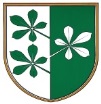 OBČINA KIDRIČEVOOdbor za gospodarjenje s premoženjemKopališka ul. 142325 KidričevoŠtev. 478-12-2016						Dne   13.3.2019  								 Na podlagi 22. člena Statuta Občine Kidričevo Uradno glasilo slovenskih občin, št. 62/16 in 16/18) in 59. člena Poslovnika občinskega sveta Občine Kidričevo (Uradno glasilo slovenskih občin, št. 36/17 in 16/18) odbor za gospodarjenje s premoženjem predlaga občinskemu svetu Občine Kidričevo, da sprejmeS  K  L  E  POdbor za gospodarjenje s premoženjem predlaga Občinskemu svetu Občine Kidričevo, da sprejme Sklep o ustanovitvi stavbne pravice na nepremičnini parc. št. 389/12, k.o. (435) Šikole, zemljišče v izmeri 209 m², za prizidavo gasilskega doma v Šikolah (garaža za gasilsko vozilo), katere investitor je Prostovoljno gasilsko društvo Šikole, Šikole 25, 2331 Pragersko, v obsegu, kot je potrebno za stavbišče predvidenega objekta.Obremenitev nepremičnine iz prvega odstavka tega sklepa s stavbno pravico je odplačno, in sicer znaša enkratno nadomestilo 50,00 EUR.Stavbna pravica se ustanovi za 99 let.								Marjan Petek;								predsednik								odbora za gospodarjenje s premoženjem